Terapia pedagogiczna GR. IX 07. 04. – 09.04. 2021r.Dzień 1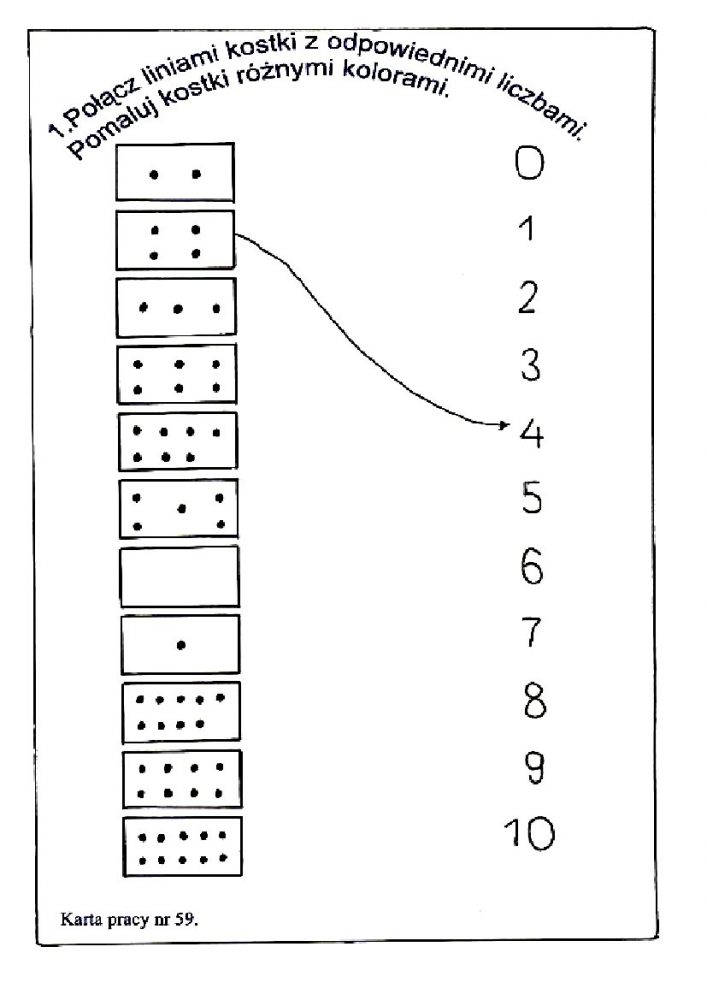 Dzień 2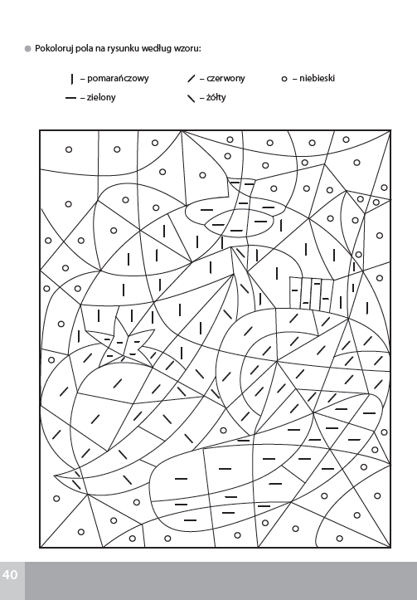 Dzień 3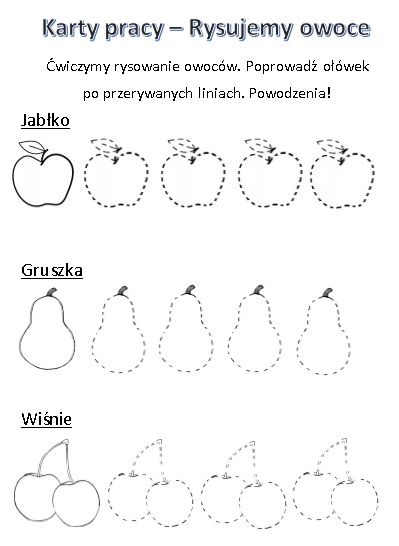 Dzień 4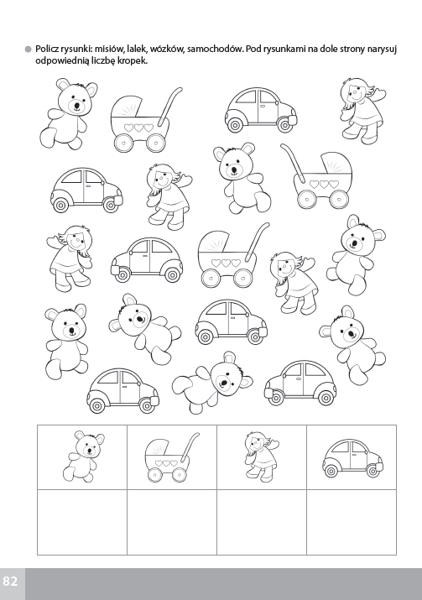 